نيمسال تابستاني سال دوم  *دروس ستاره دار دروس جبراني براي دانشجوياني که رشته کارداني غير مرتبط دارند می باشد.نیمسال دوم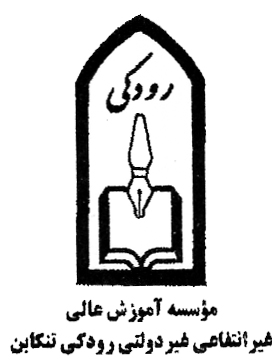 نیمسال دومنیمسال دومنیمسال دومنیمسال دومنیمسال دومنیمسال دومنیمسال دومنیمسال دومنیمسال دومنیمسال اولنیمسال اولنیمسال اولنیمسال اولنیمسال اولنیمسال اولنیمسال اولنیمسال اولنیمسال اولنیمسال اولواحدواحدکد پیشنیازنوع درسنوع درسنام درسکد درسکد درسردیفردیفواحدواحدکد پیشنیازنوع درسنوع درسنام درسنام درسکد درسکد درسردیف22334422233442263261260عمومياصلي-تخصصياصلي-تخصصيپایهتخصصي الزاميتخصصي الزامياصلي-تخصصيعمومياصلي-تخصصياصلي-تخصصيپایهتخصصي الزاميتخصصي الزامياصلي-تخصصيتاريخ اسلامآشنايي با کامپيوترطرح آزمايش هاي کشاورزيفيزيولوژي دام تغذيه دام و طيوراصلاح نژاد دام و طيورطراحي ساختمان هاي دامپروري1092867285125928532858286910928672851259285328582869789101112*789101112*23333242333324عمومیپایهپایهپایهاصلي-تخصصياصلي -تخصصیاصلي -تخصصیعمومیپایهپایهپایهاصلي-تخصصياصلي -تخصصیاصلي -تخصصیانديشه(2)آماواحتمالاتژنتيکبيوشيميترويج و آموزش کشاورزيپرورش ماهيدامپروريانديشه(2)آماواحتمالاتژنتيکبيوشيميترويج و آموزش کشاورزيپرورش ماهيدامپروري102263260261285228652868102263260261285228652868123456*1818جمع واحد نیمسالجمع واحد نیمسالجمع واحد نیمسالجمع واحد نیمسالجمع واحد نیمسالجمع واحد نیمسالجمع واحد نیمسالجمع واحد نیمسال1616جمع واحد نیمسالجمع واحد نیمسالجمع واحد نیمسالجمع واحد نیمسالجمع واحد نیمسالجمع واحد نیمسالجمع واحد نیمسالجمع واحد نیمسالنیمسال چهارمنیمسال چهارمنیمسال چهارمنیمسال چهارمنیمسال چهارمنیمسال چهارمنیمسال چهارمنیمسال چهارمنیمسال چهارمنیمسال چهارمنیمسال سومنیمسال سومنیمسال سومنیمسال سومنیمسال سومنیمسال سومنیمسال سومنیمسال سومنیمسال سومنیمسال سومواحدکد پیشنیازکد پیشنیازکد پیشنیازنوع درسنام درسنام درسکد درسکد درسردیفواحد    کد پیشنیازکد پیشنیازکد پیشنیازنوع درسنوع درسنام درسنام درسکد درسردیف2124223212درنيمسال42853-285825928532854يا2855يا2856درنيمسال42853-285825928532854يا2855يا2856درنيمسال42853-285825928532854يا2855يا2856عمومیعمومیتخصصي الزاميتخصصي الزامياصليتخصصي الزاميتخصصي الزاميتخصصي الزاميعمومياصلي -تخصصیتفسیر موضوعی قرآنتنظيم خانوادهسمينارگوسفندداريبيماريها و ناهنجاريهاي دستگاه توليدمثلپرورش اسبتکنولوژي مواد خوراکيمديريت واحدهاي دامپروريتربيت بدني(2)زبان تخصصیتفسیر موضوعی قرآنتنظيم خانوادهسمينارگوسفندداريبيماريها و ناهنجاريهاي دستگاه توليدمثلپرورش اسبتکنولوژي مواد خوراکيمديريت واحدهاي دامپروريتربيت بدني(2)زبان تخصصی11011628602855286628642859286110728721101162860285528662864285928611072872192021222324252627*2334422222612853-28582853-28582612853-28582853-28582612853-28582853-2858عمومیپایهتخصصي الزاميتخصصي الزاميتخصصي الزاميتخصصي الزامياصلي -تخصصیعمومیپایهتخصصي الزاميتخصصي الزاميتخصصي الزاميتخصصي الزامياصلي -تخصصیانقلاب اسلامياکولوژيگوشت و بازرسي آنگاوداريمرغداريماشين هاي ويژه دامپروريفيزيولوژي توليد مثلآشنایی با ارزشهای دفاع مقدسدانش خانوادهانقلاب اسلامياکولوژيگوشت و بازرسي آنگاوداريمرغداريماشين هاي ويژه دامپروريفيزيولوژي توليد مثلآشنایی با ارزشهای دفاع مقدسدانش خانواده10826228572854285628622870118133131415161718*19جمع واحد نیمسالجمع واحد نیمسالجمع واحد نیمسالجمع واحد نیمسالجمع واحد نیمسالجمع واحد نیمسالجمع واحد نیمسالجمع واحد نیمسالجمع واحد نیمسال18جمع واحد نیمسالجمع واحد نیمسالجمع واحد نیمسالجمع واحد نیمسالجمع واحد نیمسالجمع واحد نیمسالجمع واحد نیمسالجمع واحد نیمسالجمع واحد نیمسال2نيمسال تابستانتخصصيکارآموزي28631